   	Je m’appelle : Date :   LUNDI        MARDI        MERCREDI        JEUDI          VENDREDI           SAMEDI         DIMANCHEObjectif : langage écrit : reconstituer une phrase suivant un modèle / transcrire des mots en écriture scripte – écriture CAPITALE.Consigne : découpe puis replace ordonne les mots selon la phrase-modèle, en suivant le sens de lecture.  Attention à l’intrus !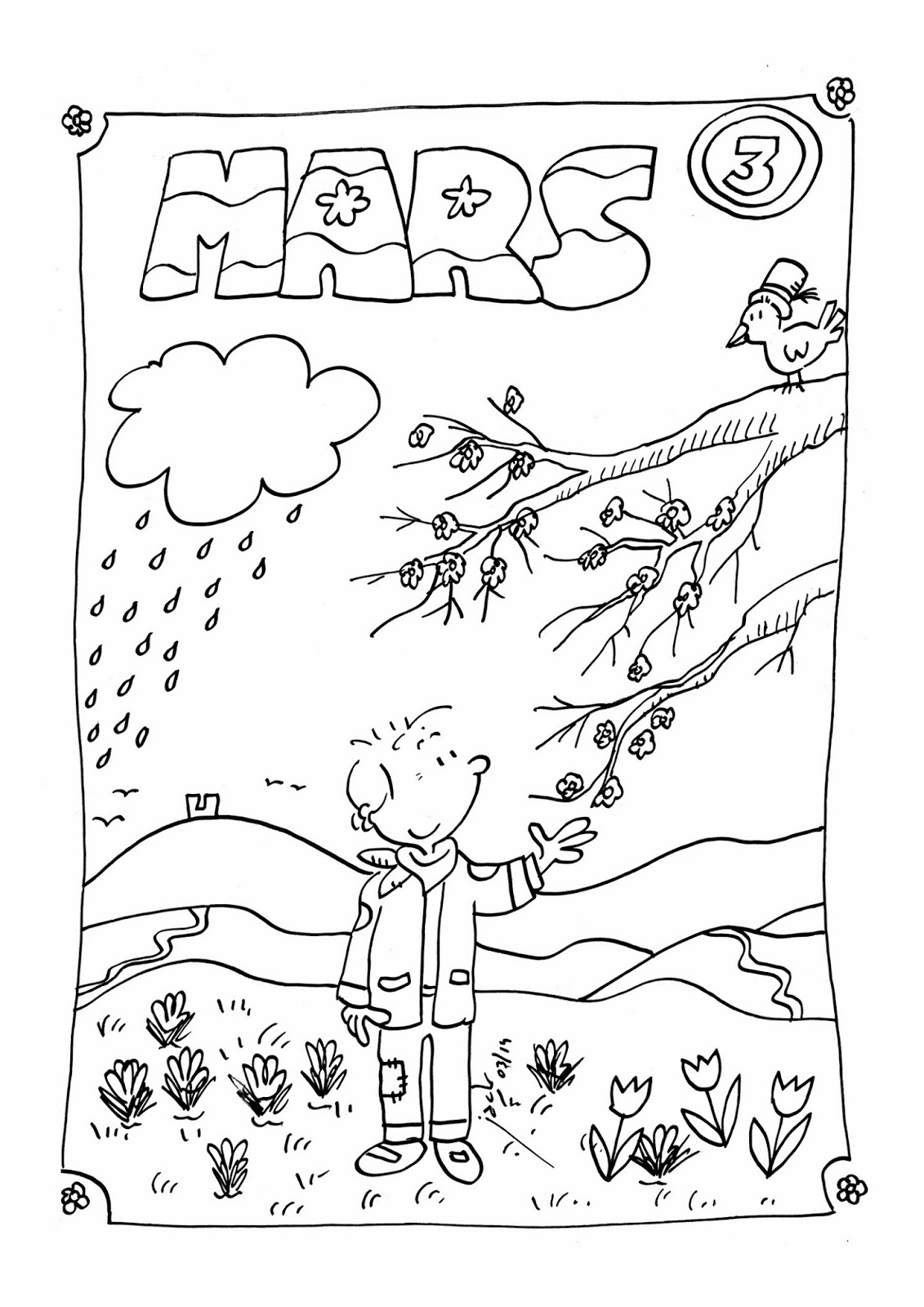 C’est  le  mois  du  printemps  et  des  jonquilles  .   	Je m’appelle : Date :   LUNDI        MARDI        MERCREDI        JEUDI          VENDREDI           SAMEDI         DIMANCHEObjectif : langage écrit : reconstituer une phrase suivant un modèle / transcrire des mots en écriture scripte – écriture CAPITALE.Consigne : découpe puis replace ordonne les mots selon la phrase-modèle, en suivant le sens de lecture.  Attention à l’intrus !C’est  le  mois  du  Corona  et  du  confinement  .MOIS.ETC’ESTDEUXJONQUILLESDESLEDUPRINTEMPSMOIS.ETC’ESTDESCONFINEMENTDULEDUCORONA